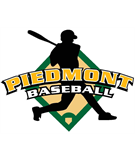 PIEDMONT BASEBALL SOFTBALL & BUDDY BALL Janine Salomone PresidentMike Ripple Vice PresidentPete MetrinkoVice President-Baseball Brian GeorgeVice President-SoftballAndrew LaymanVice President- Cal Ripken(Ages 4-12)Allen CartwrightVice President- Babe Ruth(Ages 13-18)Nicole McKeeSoftball Commissioner Debra DiStefano Secretary Christopher Burgos Treasurer Ed Doyle County LiaisonDan SalfasSecurity Families of Piedmont,Please be advised starting in 2019 all Piedmont Baseball and Softball players must provide a copy of their birth certificate to the team coach at the first practice. No player will be allowed to play in a game until this requirement is met.  Moving forward, only new players to Piedmont Baseball and Softball will need to fulfill this requirement.